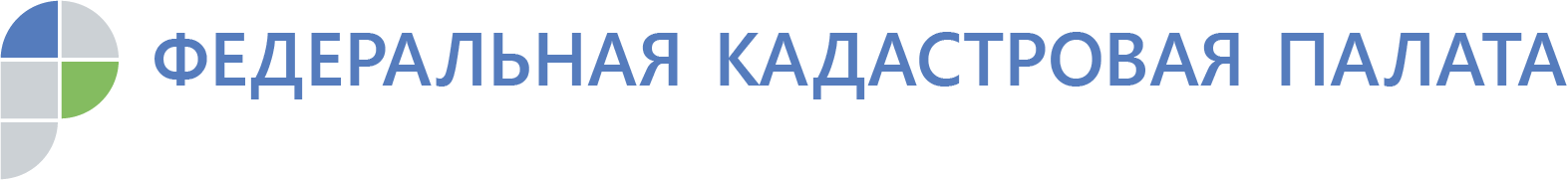 «Жизненные ситуации» под контролем	Кадастровая палата по Красноярскому краю информирует заинтересованных лиц о функционирующих на официальном сайте Росреестра  сервисах, с помощью которых можно оперативно получить ту или иную справочную информацию. 	К их числу можно отнести следующие сервисы: Как выбрать кадастрового инженера; Как вернуть плату за предоставление сведений из ЕГРН; Как уберечься от мошеннических действий с объектом недвижимости; Как узнать и пересмотреть кадастровую стоимость недвижимости; Проверка электронного документа; Жизненные ситуации.	Более подробно рассмотрим сервис-помощник Жизненные ситуации, который поможет в случае возникновения вопросов о необходимости тех или иных документов при оформлении купли-продажи или дарения квартиры, наследования, дома или объекта незавершенного строительства и др. При этом отметим, что данный сервис рассчитан для помощи не только физическим, но и юридическим лицам.	Воспользоваться помощником можно пройдя по ссылке http://ls.rosreestr.ru/usecases.html или же на официальном сайте Росреестра (rosreestr.ru) во вкладке «Физическим лицам» нужно перейти в раздел «Полезная информация» и в нижней части страницы выбрать сервис «Жизненные ситуации». Далее, с помощью простых манипуляций, а именно выбора интересующего вида объекта и планируемой операции получить исчерпывающий список документов, необходимых для той или иной процедуры.	В Кадастровой палате по Красноярскому краю добавили, что если сервис не содержит информацию об определенной ситуации, то получить консультацию по интересующему вопросу можно круглосуточно по телефону 8 (800) 100-34-34 (звонок бесплатный). Контакты для СМИФилиал ФГБУ «ФКП Росреестра» по Красноярскому краю660018, Красноярск, а/я 2452Владислав Чередов Моб. тел.: 8 923 312 0019pressa@24.kadastr.ru